05.05.2021BEKANNTMACHUNGEinladung zur Gemeinderatsitzungam Dienstag, 11.05.2021, um 19.30 Uhrim Sitzungssaal des Rathauses SoyenWir weisen daraufhin, dass während der gesamten Sitzung die FFP2-Maskenpflicht besteht! Das coronabedingte Hygienekonzept des Rathauses lässt derzeit bei Sitzungen lediglich die Anwesenheit von max. 8 Besuchern zu.Wir appellieren an alle Sitzungsteilnehmer/Besucher im Vorfeld einen Corona-Test durchzuführen; Schnelltests können zur Verfügung gestellt werden, bei Bedarf bitten wir um rechtzeitige Mitteilung. Bei positivem Testergebnis ist unverzüglich der Hausarzt zu kontaktieren und die Sitzungsteilnahme nicht gestattet.Vor Sitzungseröffnung wird die Bürger-Viertelstunde angebotenVierte Änderung des Bebauungsplan Alleestraße; Billigung des Änderungsentwurfs und Durchführung des weiteren Verfahrens; Beratung und BeschlussAntrag auf zusätzliche Bepflanzung des Bahndamms im Bereich Heckenstraße; Beratung und BeschlussAntrag auf Asphaltierung der Zufahrt Hirschpoint 1; Beratung und BeschlussAntrag auf Zuschuss für das Caritas-Zentrum Wasserburg; Beratung und BeschlussBundestagswahl 2021; Bestellung des Wahlleiters und dessen Stellvertreters; Beratung und BeschlussBundestagswahl 2021; Festlegung Plakatierungsoptionen für Wahlwerbung; Beratung und Beschluss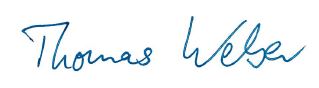 Thomas Weber1. Bürgermeister